Unit 6 Review SheetConvert the following radian measures to degrees:			b.  			c.  Convert the following degree measures to radians:			b.  		c.  	If  and , find:sin A			b.  tan A		c.  A to the nearest degree       d.  csc A			e.  cot A		f.  sec AIf the terminal side of , in standard position, passes through the point , what is the numerical value of:sin 			b.  cos 		c.  cot a.  On the unit circle shown, sketch an angle in standard position that measures  radians.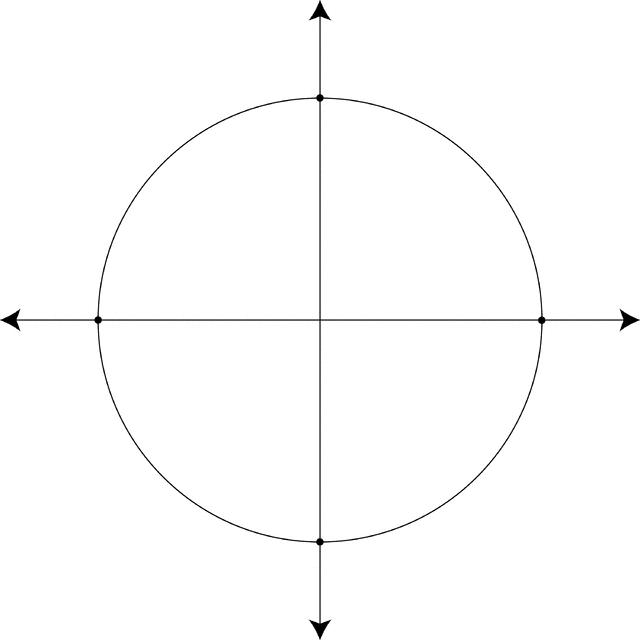 b.  What is the point of intersection between the angle and the unit circle?  c.  Name another angle, in radian measure that passes through the same point.What is the length of the arc on the unit circle subtended by an angle of ? a.  On the unit circle shown, sketch an angle in standard position that measures.b.  Find the exact value of .Simplify .Find the exact value of .